                                      Speiseplan    					Guten Appetit Das Küchenteam wünscht Ihnen einen guten Appetit            Ihre Ansprechpartnerin: Frau Zilic Pavlovic -  633                                                                                                                                                        *Vegetarische Schonkost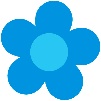 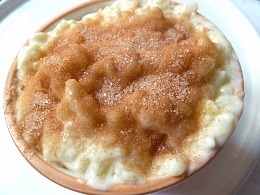 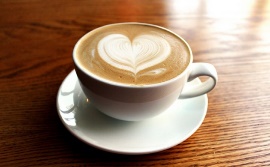 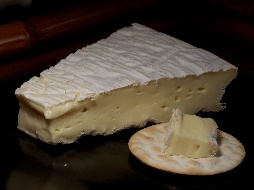                                                                                                                                                                                                                                                                                          Datum               Menü I         Menü II       AbendbeilageMontag29.05.2017Weiße BohnensuppeNudeln Bolognese mit EisbergsalatKokos-MousseWeiße BohnensuppeRisotto Gorgonzola mit Spinat*Kokos-MousseQuarkspeise mit FrüchtenDienstag30.05.2017GrünkohlcremesuppeHühnerfrikassee mit ReisEis im HörnchenGrünkohlcremesuppeFolienkartoffel mit Kräuterquark*Eis im HörnchenChampignon-CiabattaMittwoch31.05.2017KaltschaleRindergulasch mit Salzkartoffeln und RotkohlSchichtdessertKaltschaleOfen-Ratatouille mit Baguette*SchichtdessertPanierter GoudaDonnerstag01.06.2017FischsuppeSchweinshaxe mit Sauerkraut und KartoffelpüreeErdbeerpuddingGemüsebrüheMöhrenspaghetti-Salat mit Erdnüssen*ErdbeerpuddingReissalat mit ThunfischFreitag02.06.2017Tomatensuppe mit ReisBackfisch mit KartoffelsalatRote GrützeGemüse-Quiche mit Feldsalat*Rote Grütze                                                                                                                                                                      SchinkenrühreiSamstag03.06.2017Spitzkohl-Kartoffel-Eintopf mit BockwurstButtermilchdessertWirsingcurry mit SüßkartoffelnButtermilchdessertMilchnudelnSonntag04.06.2017Rinderkraftbrühe mit EinlageSchweinerouladen mit grünen Bohnen und KnödelEisLauchcremesuppeSpargel in Basilikum*EisObst